Beugelhof QUIZ  wedstrijd Antwoordblad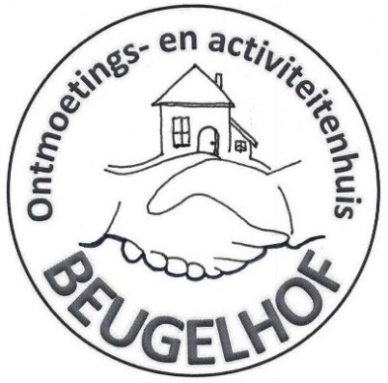 Nieuw coronaproof logo ;-)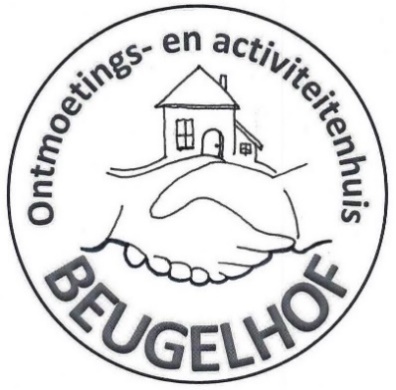 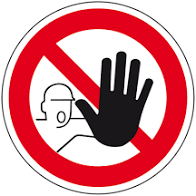 Doe mee en wie weet ben jij de winnaar die een mooi geschenk aan huis geleverd krijgt!Hartelijke groet,Het team activering Beschut WonenGegevens van de deelnemer:Naam:Telefoonnummer:Email:Schiftingsvraag: Hoeveel mensen zullen het antwoordformulier terugbezorgen aan ons team activering (indienen kan van 23 april tem 15 mei 2020 ? ………………………………..RONDE 1: Algemene kennis…………………………………………………………………………………………………………………………………………………………………………………………………………………………………………………………………………………………………………………………………………………………………………………………………………………………………………………………………………………………………………………………………………………………………………………………………………………………………………………………………………………………………………………………………………………………………………………………………………………………………………………………………………………………………………………………………………………………………………………………………………………………………………………………………………………………………………………………………………………………………………………………RONDE 2: De Fabeltjeskrant: Waar of niet waar? Omcirkel het juiste antwoord.Waar / Niet waarWaar / Niet waarWaar / Niet waarWaar / Niet waarWaar / Niet waarWaar / Niet waarWaar / Niet waarWaar / Niet waarWaar / Niet waarWaar / Niet waarWaar / Niet waarRONDE 3: Wie is het?Noteer de voornaam en familienaam.  …………………………………………………………………………………………………………………………………………………………………………………………………………………………………………………………………………………………………………………………………………………………………………………………………………………………………………………………………………………………………………………………………………………………………………………………………………………………………………………………………………………………………………………………………………………………………………………………………………………………………………………………………………………………………………………………………………………………………………………………………………………………………………………………………………………………………………………………………………………………………………………………RONDE 4: Cinema - Corona           Wat is de titel van de film waarvan hier de hoes van de video of dvd afgebeeld is?We blijven in het thema van virussen en besmettingen.…………………………………………………………………………………………………………………………………………………………………………………………………………………………………………………………………………………………………………………………………………………………………………………………………………………………………………………………………………………………………………………………………………………………………………………………………………………………………………………………………………………………………………………………………………………………………………………………………………………………………………………………………………………………………………………………………………………………………………………………………………………………………………………………………………………………………………………………………………………………………………………………RONDE 5: Corona - CultuurA) Wie schilderde het originele schilderij dat hier omgevormd werd volgens de Corona-maatregelen? B) Wat is de titel van het schilderij?A) …………………………………………………………………………………………………………….B) …………………………………………………………………………………………………………….A) …………………………………………………………………………………………………………….B) …………………………………………………………………………………………………………….A) …………………………………………………………………………………………………………….B) …………………………………………………………………………………………………………….A) …………………………………………………………………………………………………………….B) …………………………………………………………………………………………………………….A) …………………………………………………………………………………………………………….B) …………………………………………………………………………………………………………….A) …………………………………………………………………………………………………………….B) …………………………………………………………………………………………………………….RONDE 6: Rebussen………………………………………………………………………………………………………………………………………………………………………………………………………………………………………………………………………………………………………………………………………………………………………………………………………………………………………………………………………………………………………………………………………………………………………………………………………………………………………………………………………………………………………………RONDE 7: Corona - CartoonWie heeft deze cartoon getekend?………………………………………………………………AANDACHT !VERGEET ZEKER UW PERSOONLIJKE GEGEVENS NIET IN TE VULLEN OP PAGINA 1 EN BEANTWOORD OOK DE SCHIFTINGSVRAAG.DANK VOOR UW DEELNAME. 